Будем примерными пешеходами20 сентября в детском саду прошла встреча с инспектором ДПС Максимом Михайловичем Мамедовым. В увлекательной беседе дети закрепили знания ПДД. А мальчики признались в том, что когда вырастут, мечтают стать полицейскими.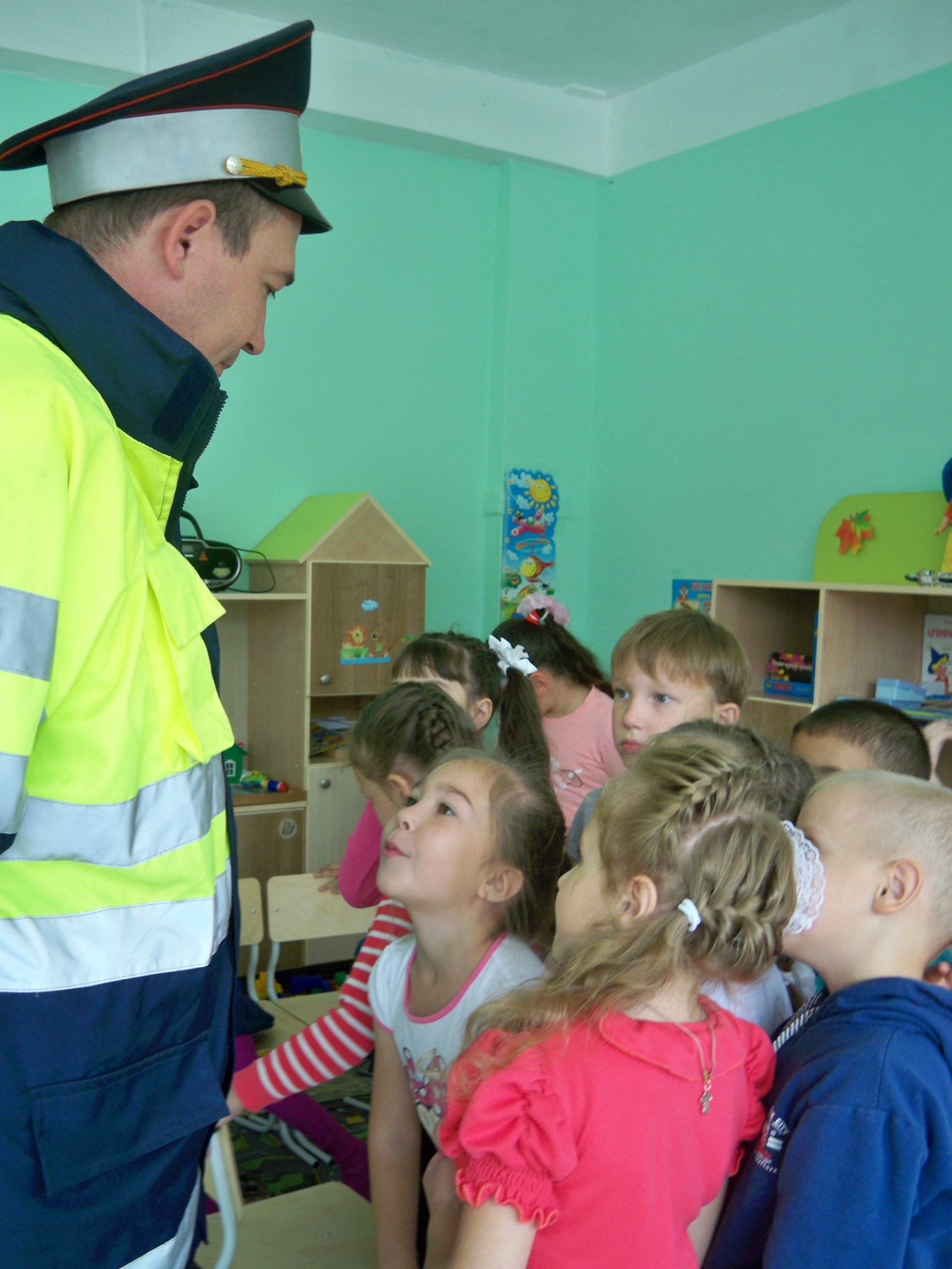 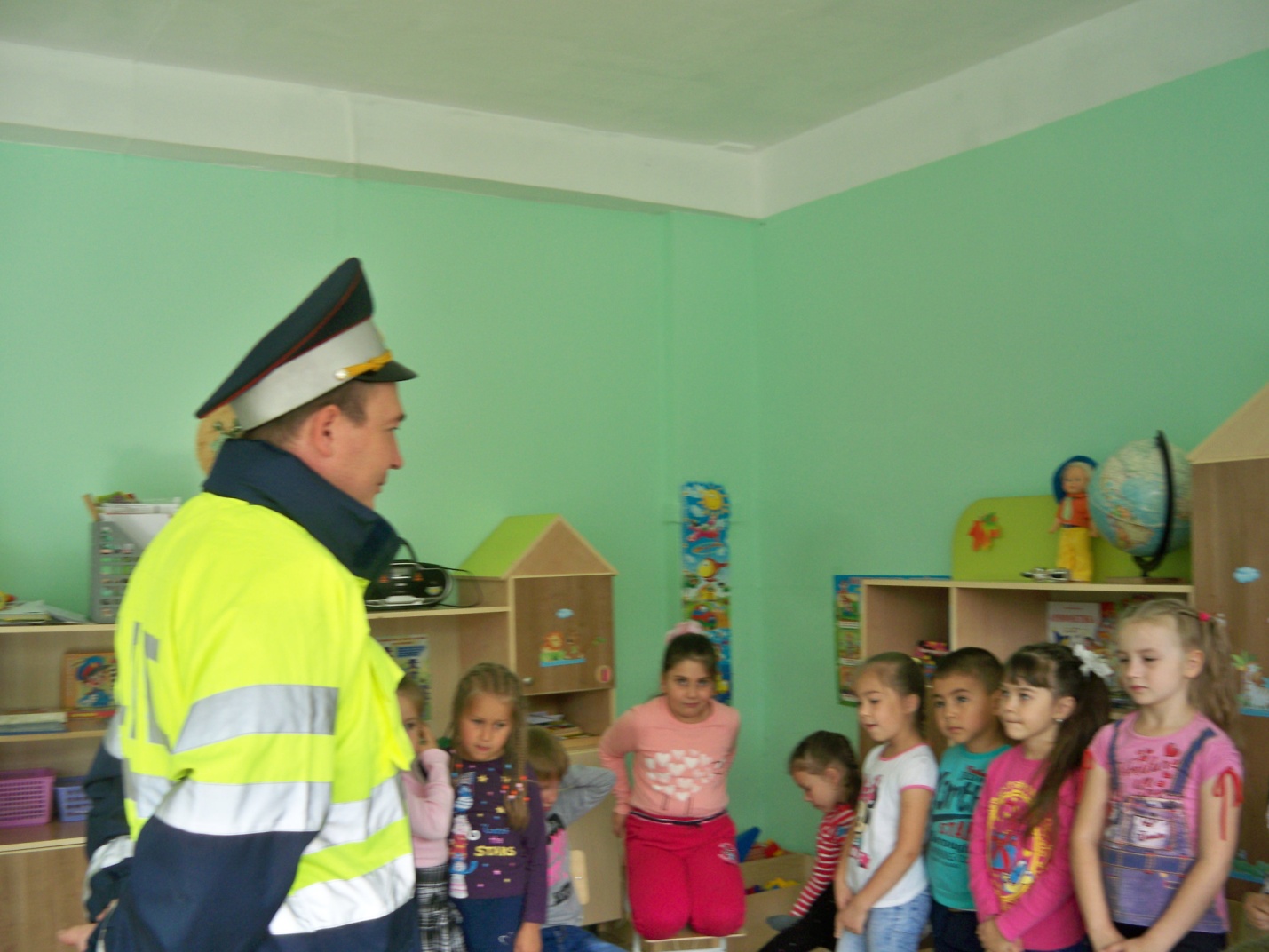 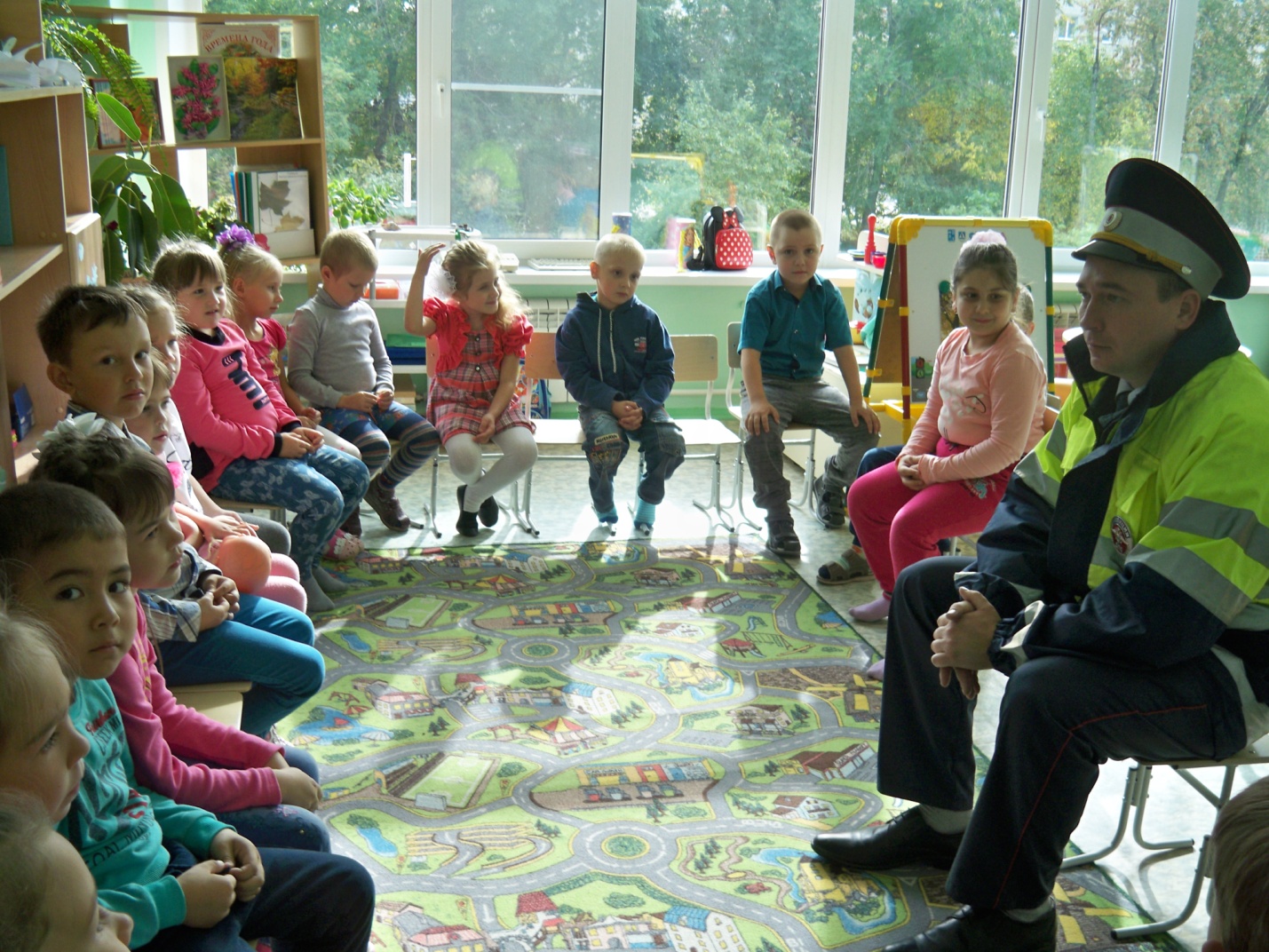 